Join the ACR+ EPR Club 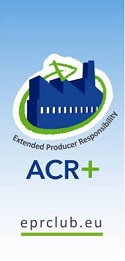 Date:_     ________________ Signature:____     ____________CONTACT INFORMATIONCONTACT INFORMATIONCONTACT INFORMATIONCONTACT INFORMATIONOrganisationName:Surname:Title or Function:Address:Postcode :City:Country :Phone:Cell phone :Fax:e-mail:Website:Description of your organization  activitiesTYPE OF MEMBERSHIPFEE IN EUROS
(Period covered:  2012/2013)PLEASE TICK ACCORDINGLYStandard membership500NGO & academics150ACR+ membersFREE